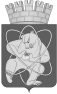 Городской округ«Закрытое административно – территориальное образование  Железногорск Красноярского края»АДМИНИСТРАЦИЯ ЗАТО г. ЖЕЛЕЗНОГОРСКПОСТАНОВЛЕНИЕ     24.01. 2024                                                                                                                        № 72г. ЖелезногорскОб осуществлении отдельных государственных полномочий в области охраны труда по государственному управлению охраной трудаВ соответствии с Федеральным законом от 06.10.2003 № 131-ФЗ «Об общих принципах организации местного самоуправления в Российской Федерации, Законом Красноярского края от 22.12.2023 N 6-2397 «О наделении органов местного самоуправления муниципальных районов, муниципальных округов и городских округов края отдельными государственными полномочиями в области охраны труда по государственному управлению охраной труда», руководствуясь уставом городского округа «Закрытое административно-территориальное образование Железногорск Красноярского края», в целях осуществления государственных полномочий на территории ЗАТО ЖелезногорскПОСТАНОВЛЯЮ:1. Администрации ЗАТО г. Железногорск осуществлять отдельные  государственные полномочия в области охраны труда по государственному управлению охраной труда (далее – государственные полномочия).  2. Отделу управления проектами и документационного, организационного обеспечения деятельности Администрации ЗАТО г. Железногорск 
(В.Г. Винокурова):  2.1. Осуществлять государственные полномочия, включающие в себя:  а) участие в расследовании несчастных случаев (в том числе групповых), произошедших на территории ЗАТО Железногорск, в результате которых один или несколько пострадавших получили тяжелые повреждения здоровья, либо несчастных случаев (в том числе групповых) со смертельным исходом в порядке, установленном федеральным органом исполнительной власти, осуществляющим функции по выработке и реализации государственной политики и нормативно-правовому регулированию в сфере труда;б) осуществление государственной экспертизы условий труда в целях оценки фактических условий труда работников на территории ЗАТО Железногорск в порядке, установленном федеральным органом исполнительной власти, осуществляющим функции по выработке и реализации государственной политики и нормативно-правовому регулированию в сфере труда.2.2. Осуществлять государственные полномочия надлежащим образом в соответствии с законодательством Российской Федерации, законами и иными нормативными правовыми актами Красноярского края.2.3. Представлять уполномоченному органу исполнительной власти Красноярского края отчеты, документы, информацию, связанные с осуществлением государственных полномочий в порядке и сроки, установленные уполномоченным органом.2.4. Исполнять письменные предписания уполномоченного органа исполнительной власти Красноярского края по устранению выявленных нарушений законодательства Российской Федерации и Красноярского края, допущенных при осуществлении государственных полномочий.3. Финансовому управлению Администрации ЗАТО г. Железногорск 
(Т.И. Прусова):3.1. Доводить предельные объемы финансирования до Администрации ЗАТО
г. Железногорск на осуществление переданных государственных полномочий в соответствии с утвержденной сводной бюджетной росписью бюджета ЗАТО Железногорск и кассовым планом в пределах сумм субвенции из краевого бюджета, поступившей на единый счет по учету средств бюджета ЗАТО Железногорск.3.2. В случае неиспользования средств субвенции до 31 декабря текущего финансового года, а также в случае прекращения исполнения передаваемых законом Красноярского края государственных полномочий, вернуть неиспользованные финансовые средства в краевой бюджет.3.3. Предоставлять в уполномоченный орган исполнительной власти Красноярского края отчет об использовании финансовых средств, предоставленных из краевого бюджета на осуществление государственных полномочий, в порядке и сроки, установленные уполномоченным органом исполнительной власти Красноярского края.4.    Муниципальному казенному учреждению «Централизованная бухгалтерия» (Г.И. Стуликова):4.1. Использовать по целевому назначению предоставленные финансовые средства на осуществление государственных полномочий.4.2. В случае неиспользования финансовых средств на осуществление переданных государственных полномочий, а также в случае прекращения осуществления передаваемых Законом Красноярского края государственных полномочий, вернуть неиспользованные финансовые средства в бюджет ЗАТО Железногорск в установленном законом порядке.4.3. Ежемесячно представлять в Финансовое управление Администрации ЗАТО г. Железногорск отчеты и иную информацию о расходовании финансовых средств по форме и в сроки, установленные Финансовым управлением Администрации ЗАТО 
г. Железногорск.5. Отделу управления проектами и документационного, организационного обеспечения деятельности Администрации ЗАТО г. Железногорск (В.Г. Винокурова) довести настоящее постановление до сведения населения через газету «Город и горожане».6. Отделу общественных связей Администрации ЗАТО г. Железногорск 
(И.С. Архипова) разместить настоящее постановление на официальном сайте Администрации ЗАТО г. Железногорск в информационно-телекоммуникационной сети «Интернет».7. Контроль над исполнением настоящего постановления оставляю за собой.8. Настоящее постановление вступает в силу после его официального опубликования и распространяется на правоотношения, возникшие с 01.01.2024.Глава ЗАТО г. Железногорск                                                                  Д.М. Чернятин